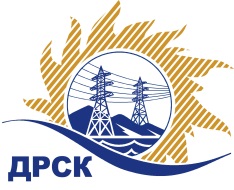 Акционерное Общество«Дальневосточная распределительная сетевая  компания»11.05.2017 г.   							                       № 475/ТПиРУведомление № 1 о внесение измененийв  Документацию о закупке Организатор (Заказчик) закупочной процедуры – АО «Дальневосточная распределительная сетевая компания» (далее – АО «ДРСК») (Почтовый адрес: 675000, Амурская обл., г. Благовещенск, ул. Шевченко, 28, тел. 8 (4162) 397-268).Способ и предмет закупки: открытый запрос предложений  на право заключение договора на выполнение работ «Оснащение ПС устройствами телемеханики и ДП оперативно-информационными комплексами (ОИК), филиал ХЭС», закупка 1151.Извещение опубликованного на сайте в информационно-телекоммуникационной сети «Интернет» www.zakupki.gov.ru (далее — «официальный сайт») от 04.05.2017 под № 31705086013.          Внесены следующие изменения в  Документацию о закупке:В Приложении 1 Техническое задание:          Приложение 3 Таблица №1: «Оценочная спецификация оборудования и материалов ТМ по ПС «НПЗ» поставляемые подрядчиком» читать в новой редакции.Все остальные условия Извещения и Документации о закупке остаются без изменения.Ответственный секретарь Закупочной           комиссии 2 уровня АО «ДРСК»                                                              М.Г. ЕлисееваИсп. Чуясова Е.Г. тел.(416-2) 397-268okzt7@drsk.ru